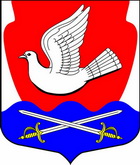 АДМИНИСТРАЦИЯМУНИЦИПАЛЬНОГО ОБРАЗОВАНИЯИССАДСКОЕ СЕЛЬСКОЕ ПОСЕЛЕНИЕВОЛХОВСКОГО МУНИЦИПАЛЬНОГО РАЙОНАЛЕНИНГРАДСКОЙ ОБЛАСТИПОСТАНОВЛЕНИЕ        от 25 февраля 2019 г.  № 48О внесении изменений в план закупок  товаров, выполнения работ, оказания услуг для обеспечения муниципальных нужд на 2019год В соответствии со ст.17 Федерального закона от 05 апреля 2013 года № 44-ФЗ «О контрактной системе в сфере закупок товаров, работ и услуг для обеспечения государственных и муниципальных нужд», порядок формирования, утверждения и ведения плана закупок товаров, работ, услуг для обеспечения муниципальных нужд МО Иссадское сельское поселение утвержденное постановлением  Муниципального образования Иссадское сельское поселение Волховского муниципального района Ленинградской области от 11 февраля 2016 года № 38 «Об утверждении Порядка формирования, утверждения и ведения плана закупок товаров, работ, услуг для обеспечения муниципальных нужд МО Иссадское сельское поселение администрация  постановляет:Внести изменения в план закупок  товаров,  работ, услуг для обеспечения муниципальных нужд на 2019г. Обнародовать настоящее постановление на официальном сайте поселения www.иссад.рф.В течение трех рабочих дней с даты настоящего постановления опубликовать утвержденный план закупок на официальном сайте  www.zakupki.gov.ru.Настоящее постановление вступает в силу с момента подписания.Контроль  за исполнением данного постановления оставляю за собой.Глава администрацииМО Иссадское сельское поселение                                   Васильева Н.Б.Исп: Капустина О.В.